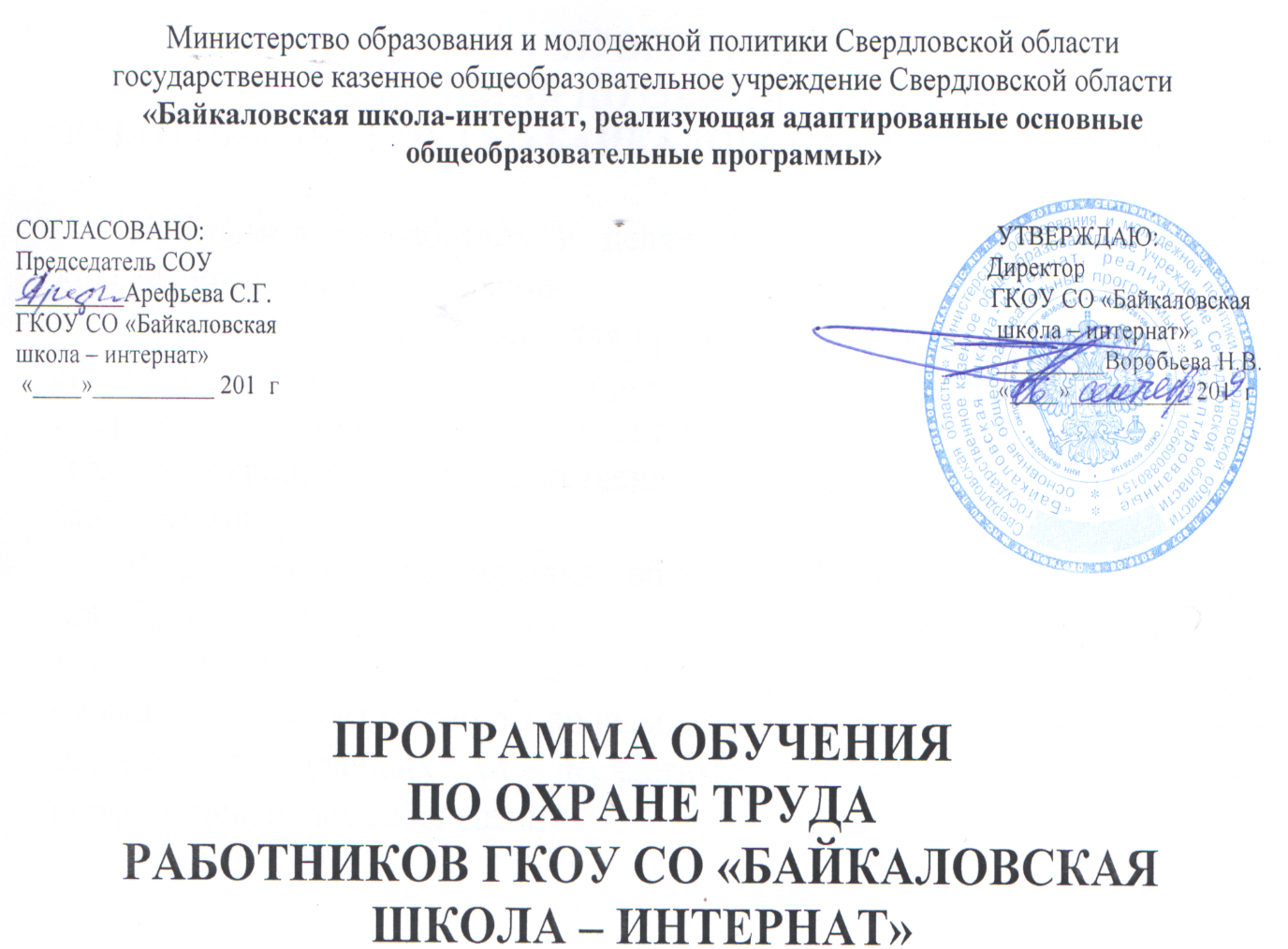  ПРОГРАММАОБУЧЕНИЯ ПО ОХРАНЕ ТРУДА ДЛЯ РАБОТНИКОВ ГКОУ СО «БАЙКАЛОВСКАЯ ШКОЛА – ИНТЕРНАТ»Программа разработана в целях реализации требований Трудового кодекса Российской Федерации.Программа предназначена для приобретения слушателями необходимых знаний по охране труда для их применения в практической деятельности в сфере безопасности и охраны труда с целью обеспечения профилактических мер по сокращению производственного травматизма и профессиональных заболеваний.результате прохождения обучения по охране труда слушатели приобретают знания об основах охраны труда, основах управления охраной труда в организации, по специальным вопросам обеспечения требований охраны труда и безопасности производственной деятельности, о социальной защите пострадавших от несчастных случаев на производстве и профессиональных заболеваний.Тематический учебный планпо обучению и проверке знаний по охране труда работников ГКОУ СО «Байкаловская школа – интернат»Количество часов -12 часовФорма лекционная, без отрыва от производстваКонтроль – экзаменПолучение удостоверения об обучении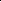 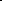 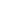 Краткое содержание программыРаздел 1. Основы охраны труда1.1. Трудовой кодекс РФ определяет термин «условия труда», как совокупность факторов производственной среды и трудового процесса, оказывающих влияние на работоспособность и здоровье работника (ст.209 ТК РФ). В процессе труда человек может подвергаться (в зависимости от характера выполняемой им работы) внешним воздействиям различного типа. Человеческому организму свойственно безболезненно переносить те или иные воздействия только до тех пор, пока они не превышают определённых уровней и продолжительности. В противном случае происходят повреждения организма, которые квалифицируются как профессиональные заболевания либо как несчастные случаи на производстве, травмы.      Факторы производственной среды и трудового процесса делятся на вредные и опасные.      Опасный производственный фактор - производственный фактор, воздействие которого на работника может привести к его травме (ст. 209 ТК РФ).       Вредный производственный фактор- производственный фактор, воздействие которого на работника может привести к его заболеванию (ст. 209 ТК РФ). Воздействие вредных производственных факторов может стать причиной частых инфекционных заболеваний, профессионального заболевания, привести к нарушению здоровья потомства.       По природе своего действия опасные и вредные производственные факторы подразделяются на следующие группы: физические (например, движущиеся машины и механизмы, микроклимат рабочих мест, электрические и магнитные поля промышленной частоты, производственный шум, вибрация, освещение и т.п. ); химические (например, обще токсические вещества: кислоты, аэрозоли, канцерогены, всего более 2000 наименований) – согласно ГОСТ 12.1.007-76 вредные вещества делятся на 4 класса вредности; биологические (например, антибиотики, бактерии, вирусы); психофизиологические факторы трудового процесса (например, тяжесть труда, умственное перенапряжение, перенапряжение слуха, зрения). Тяжесть труда характеризуется физической динамической нагрузкой – массой поднимаемого и перемещаемого груза, общим числом стереотипных движений (наклоны, рабочая поза и т.п.). Напряженность трудового процесса – характеристика трудового процесса, отражающая нагрузку на центральную нервную систему, эмоциональные и интеллектуальные нагрузки, режим работы. 1.2. Безопасность – отсутствие недопустимого риска, связанного с вероятностью     нанесения ущерба здоровью работников. Основная задача безопасности труда – исключение      воздействия на работников вредных и (или) опасных производственных факторов; приведение уровня их воздействия к уровням, не превышающим установленных нормативов и минимизация их физиологических последствий - травм и заболеваний.1.3.  Охрана труда – система сохранения жизни и здоровья работников в процессе трудовой деятельности, включающая правовые, социально-экономические, организационно- технические, санитарно-гигиенические, лечебно-профилактические, реабилитационные и иные мероприятия (ст.209 Трудового кодекса Российской Федерации). Основная задача охраны труда - предотвращение производственного травматизма и профессиональной заболеваемости и минимизаций их последствий.1.4. Основными принципами обеспечения охраны труда как системы мероприятий являются:- осуществление мер, необходимых для обеспечения сохранения жизни и здоровья работников в процессе трудовой деятельности; - социальное партнерство работодателей и работников в сфере охраны труда;- гарантии защиты прав работников на труд в условиях, соответствующих требованиям охраны труда; - компенсации за тяжелые работы и работы с вредными и (или) опасными условиями труда;- социальное страхование работников от несчастных случаев на производстве и профзаболеваний; - медицинская, профессиональная и социальная реабилитация работников, пострадавших от несчастных случаев на производстве и профессиональных заболеваний.      Правовые мероприятия заключаются в создании системы правовых норм, устанавливающих стандарты безопасных и здоровых условий труда, и правовых средств по обеспечению их соблюдения, т.е. охраняемых государством под страхом санкций. Эта система правовых норм основывается на Конституции РФ и включает: федеральные законы (в т.ч. Трудовой кодекс РФ), законы субъектов Российской Федерации, подзаконные нормативные акты органов исполнительной власти Российской Федерации и субъектов Российской Федерации, а также локальные нормативные акты, принимаемые в конкретных организациях.      Социально-экономические мероприятия – меры государственного стимулирования работодателей по повышению уровня охраны труда; установление компенсаций и льгот при выполнении тяжелых работ, а также за работу во вредных и опасных условиях труда; обязательное социальное страхование и выплата компенсаций при возникновении производственных травм и профессиональных заболеваний и т.д.      Организационно-технические мероприятия заключаются в создании служб и комиссий по охране труда в организациях в целях планирования и осуществления работы по охране труда, а также обеспечения контроля за соблюдением правил охраны труда; в обеспечении безопасности при эксплуатации зданий, сооружений, оборудования, осуществлении технологических процессов в целях предотвращения производственных травм и т.п.       Санитарно-гигиенические мероприятия заключаются в проведении работ, направленных на снижение вредных и опасных производственных факторов в целях предотвращения профессиональных заболеваний.        Лечебно-профилактические мероприятия – организация первичных и периодических медицинских осмотров, лечебно-профилактического питания и выдача молока или других продуктов лицам, занятым на работах с вредными условиями труда.        Реабилитационные мероприятия подразумевают обязанность работодателя переводить работника на более легкую работу в соответствии с медицинскими показаниями и т.д.        Мероприятия по охране труда обеспечиваются соответствующей проектно-конструкторской, технической и технологической документацией.           Мероприятия по обеспечению условий и охраны труда в организации оформляются разделом в коллективном договоре и соглашением по охране труда с учетом предложений работников и работодателя, по результатам специальной оценки условий и труда, с учетом анализа причин производственного травматизма и профзаболеваемости. Назначаются сроки, ответственные за исполнение мероприятий, определяется финансирование мероприятий. За выполнением данных мероприятий должен быть обеспечен административно-общественный контроль.         В соответствии со статьей 226 ТК РФ - финансирование мероприятий по улучшению условий и охраны труда осуществляется за счет средств федерального бюджета, бюджетов субъектов РФ, местных бюджетов, внебюджетных источников в порядке, установленном законами и иными нормативными правовыми актами.        Финансирование мероприятий по улучшению условий и охраны труда в организации независимо от организационно-правовых форм собственности осуществляется в размере не менее 0,2% суммы затрат на производство продукции (работ, услуг).         Работник не несет расходов на финансирование мероприятий по улучшению условий и охраны труда.1.5. Трудовое право. Целями трудового законодательства являются установление государственных гарантий трудовых прав и свобод граждан, создание благоприятных условий труда, защита прав и интересов работников и работодателей.        Основными задачами трудового законодательства являются создание необходимых правовых условий для достижения оптимального согласования интересов сторон трудовых отношений, интересов государства, а также правовое регулирование трудовых отношений.      Трудовой кодекс РФ – это 14 разделов и свыше 420 статей. С принятием нового трудового законодательства в состав ТК РФ вошли Федеральный закон «Об основах охраны труда в РФ» и Положение об особенностях расследования несчастных случаев на производстве в отдельных отраслях и организациях. В соответствии со Ст.11 ТК РФ – Все работодатели (физические и юридические лица независимо от их организационно- правовых форм и форм собственности) в трудовых отношениях и иных непосредственно связанных с ними отношениях обязаны руководствоваться положениями трудового законодательства и иных актов, содержащих нормы трудового права.1.6.  В соответствии со Ст.4 ТК РФ – принудительный труд запрещен.      Принудительный труд- выполнение работы под угрозой применения какого-либо наказания (насильственного воздействия), в том числе:в целях поддержания трудовой дисциплины;в качестве меры ответственности за участие в забастовке;в качестве средства мобилизации и использования рабочей силы для нужд экономического развития (принуждение работать по 10-12 часов при 8-часовом рабочем дне);в качестве меры наказания за наличие или выражение политических взглядов, убеждений, противоположных установленной политической, экономической и социальной системе;в качестве меры дискриминации по признакам расовой, национальной или религиозной принадлежности.      К принудительному труду также относится работа, которую работник вынужден выполнять под угрозой применения какого-либо наказания (насильственного воздействия), в то время как в соответствии с ТК РФ или иными федеральными законами он имеет право отказаться от её выполнения, в том числе в связи с:нарушением установленных сроков выплаты заработной или выплаты её не в полном объеме;возникновение непосредственной угрозы для жизни и здоровья работника вследствие нарушения требований охраны труда, в частности необеспечения его средствами коллективной или индивидуальной защиты в соответствии с установленными нормами.      Принудительный труд не включает в себя:работу, выполнение которой обусловлено законодательством о воинской обязанности и военной службе или заменяющей её альтернативной гражданской службе;работу, выполнение которой обусловлено введением чрезвычайного или военного положения (вводятся федеральными конституционными законами);работу, выполняемую в условиях чрезвычайных обстоятельств, то есть в случае бедствия или угрозы бедствия, ставящих под угрозу жизнь или нормальные жизненные условия всего населения или его части (землетрясения, наводнения, пожары, голод, эпидемии и т.п.);работу, выполняемую вследствие вступившего в законную силу приговора суда под надзором государственных органов, ответственных за соблюдение законодательства при исполнении судебных приговоров.1.7. Трудовой договор (Ст. 56 ТК РФ)  – соглашение между работодателем и работником, в соответствии с которым работодатель обязуется предоставить работнику работу по обусловленной трудовой функции, обеспечить условия труда, предусмотренные ТК РФ, коллективным договором, иными нормативными и локальными актами, своевременно и в полном объёме выплачивать заработную плату, а работник обязуется лично выполнять определённую этим соглашением трудовую функцию в интересах, под управлением и контролем работодателя, соблюдать действующие в организации правила внутреннего трудового распорядка.      Работник и работодатель являются сторонами трудового договора. Работодатель вправе предъявить к лицу, претендующему на вакантную должность, дополнительные требования к типовым или типичным профессионально-квалификационным в силу спецификации той или иной работы (например, способность работать на компьютере; владение иностранным языком и т.п.).По гражданско - правовому договору, в отличие от трудового, исполняется индивидуально-конкретное задание. Предметом такого договора является конечный результат труда, сданный по акту выполненных работ и оплаченный заказчиком (табличка с 10 признаками и различиями).      В тех случаях, когда судом или государственным инспектором труда установлено, что договором гражданско - правового характера фактически регулируются трудовые отношения между работником и работодателем, к таким отношениям применяются положения трудового законодательства и иных актов, содержащих нормы трудового права.1.8. Содержание трудового договора.  (Статья 57 ТК РФ) – в трудовом договоре указываются:- Фамилия, имя, отчество	работника и наименование работодателя, заключившихтрудовой договор;-  сведения  о  документах,  удостоверяющих  личность  работника  и  работодателя  -физического лица;идентификационный номер налогоплательщика (для работодателей);место и дата заключения трудового договора.      Обязательными для включения в трудовой договор являются:место работы с указанием структурного подразделения (цех, участок, отдел и т.п.);трудовая функция (работа по должности и профессии с указанием квалификации в соответствии со штатным расписанием). Если в соответствии с федеральными законами с выполнением работ по определенным профессиям и должностям связано предоставление компенсаций и льгот либо наличие ограничений, то наименование этих должностей и квалификационные требования к ним должны соответствовать наименованиям и требованиям, указанным в квалификационных справочниках, утвержденных в порядке, установленном Правительством РФ;дата начала работы (в случае заключения срочного трудового договора – срок его действия и обстоятельства – причины, послужившие основанием для заключения срочного трудового договора – например: на время выполнения отопительных работ, на срок действия аренды котельной; на время отсутствия основного работника);условия оплаты (в том числе должностной оклад, размер тарифной ставки, доплаты, надбавки и поощрительные выплаты);режим рабочего времени и времени отдыха;компенсации за тяжелую работу и работу с вредными и (или) опасными условиями труда;условия, определяющие в необходимых случаях характер работы (разъезднойи др.);условие об обязательном социальном страховании работника.       В трудовом договоре могут предусматриваться дополнительные условия, не ухудшающие положение работника по сравнению с установленным трудовым законодательством и локальными нормативными актами организации, в частности:об испытании (испытательный срок);-  о  неразглашении  охраняемой  законом	тайне  (государственной,  коммерческой,служебной);об обязанности работника отработать после обучения не менее установленного договором срока (если обучение проводилось за счет средств работодателя);об улучшении социально-бытовых условий работника и членов его семьи (предоставление жилья, санаторно - курортного лечения и отдыха и т.п.);об уточнении применительно к условиям работы данного работника прав и обязанностей работника и работодателя.       По соглашению сторон в трудовой договор могут также включаться права и обязанности работника и работодателя, установленные трудовым законодательством, локальными нормативными актами.      Не включение в трудовой договор каких-либо из указанных прав и (или) обязанностей работника и работодателя не может рассматриваться как отказ от реализации этих прав или исполнения обязанностей.     Трудовые договоры (ст. 58 ТК РФ) могут заключаться: а) на неопределенный срок;     б) на определенный срок не более 5 лет (срочный).      Если в трудовом договоре не указан срок его действия, то договор считается заключенным на неопределенный срок.1.9. Порядок заключения и расторжения трудового договора. Трудовой договор заключается в письменной форме, составляется в двух экземплярах, каждый из которых подписывается сторонами. Один экземпляр передается работнику, другой – храниться у работодателя. Получение работником экземпляра трудового договора должно подтверждаться подписью работника на экземпляре трудового договора, хранящегося у работодателя.      Трудовой договор, не оформленный в письменной форме, считается заключенным, если работник приступил к работе с ведома или по поручению работодателя или его представителя.      Запрещается необоснованный отказ в заключении трудового договора (ст. 64 ТК РФ). По требованию лица, которому отказано в заключении трудового договора, работодатель обязан сообщить причину отказа в письменной форме. Отказ может быть обжалован в суд. При заключении трудового договора лицо, поступающее на работу, предъявляет    работодателю (ст. 65 ТК РФ):- паспорт (или иной документ, удостоверяющий личность);- трудовую книжку, за исключением случаев, когда работник поступает на работу впервые или работник поступает на работу по совместительству;- страховое свидетельство государственного пенсионного страхования;- документы воинского учета – для военнообязанных;- документ об образовании, о квалификации или наличии специальных знаний при поступлении на работу, требующую специальных знаний или специальной подготовки.        В отдельных случаях с учетом специфики работы ТК РФ, иными федеральными   законами, указами Президента РФ и постановлениями Правительства предусматривается необходимость предъявления дополнительных документов.        Прием на работу (ст.68 ТК РФ) оформляется приказом (распоряжением) работодателя, изданным на основании заключенного трудового договора. Содержание приказа (распоряжения) должно соответствовать условиям заключенного трудового договора. Приказ о приеме объявляется работнику под роспись в трехдневный срок со дня фактического начала работы. По требованию работника работодатель обязан выдать ему надлежаще заверенную копию указанного приказа. При приеме на работу (до подписания трудового договора) работодатель обязан ознакомить работника под роспись с правилами внутреннего трудового распорядка, иными локальными нормативными актами, связанными с трудовой деятельностью работника. Оформляется трудовая книжка (на каждого работника, проработавшего у работодателя свыше 5 дней). В случае отсутствия у лица, поступившего на работу трудовой книжки (утрата, повреждение, иная причина), работодатель обязан по письменному заявлению работника (с указанием причины отсутствия трудовой книжки) оформить новую трудовую книжку. Трудовой договор оформляется в двух экземплярах, один из которых выдается на руки работнику, второй- храниться у работодателя.Основаниями прекращения трудового договора являются:1) соглашение сторон (в любое время по соглашению сторон); ст.782) истечение срока трудового договора (прекращение срока трудового договора); ст.793) расторжение трудового договора по инициативе работника (по собственному желанию); ст. 804) расторжение трудового договора по инициативе работодателя (неудовлетворительный       результат испытания; ликвидация, сокращение численности или штата работников)ст.ст.71; 815) перевод работника по его просьбе или с его согласия на работу к другому работодателю или переход на выборную должность;6) отказ работника от продолжения работы в связи со сменой собственника имущества организации, реорганизацией; ст.757) отказ работника от продолжения работы в связи с изменением определенных сторонами условий трудового договора;8) отказ работника от перевода на другую работу в соответствии с медицинским заключением, либо отсутствие у работодателя соответствующей работы; ст. 739) отказ работника от перевода в другую местность вместе с работодателем;    10) обстоятельства, не зависящие от воли сторон;ст.83нарушение правил заключения трудового договора, если это нарушение исключает   возможность продолжения работы.  ст.84      Во всех случаях днем увольнения работника считается последний день его работы. Не допускается увольнение работника по инициативе работодателя в период его временной нетрудоспособности и в период пребывания в отпуске (ст.81 ТК РФ). 12. Ст.ст. 91-127 1.10. Рабочее время и время отдыха.      Рабочее время – время, в течение которого работник в соответствии с правилами внутреннего трудового распорядка и условиями трудового договора должен исполнять трудовые обязанности, а также иные периоды времени, которые в соответствии с ТК РФ относятся к рабочему времени. Нормальная продолжительность рабочему времени не может превышать 40 часов неделю. Работодатель обязан вести учет времени, фактически отработанного каждым работником.      Сокращенная продолжительность рабочего времени устанавливается для:- работников в возрасте до 16 лет – не более 24 часов в неделю;- работников в возрасте от 16 лет до 18 лет- не более 35 часов в неделю;- работников- инвалидов Ι и ΙΙ группы – не более 35 часов в неделю;- для работников, занятых на работах с вредными и (или) опасными условиями труда – не   более 36 часов в неделю.      Время отдыха - время, в течение которого работник свободен от исполнения трудовых обязанностей и которое он может использовать по своему усмотрению. Видами отдыха являются:- перерывы в течение рабочего дня (смены) для отдыха и питания – не менее 30 минут и не более 2 часов (в рабочее время не включаются); - ежедневный (междусменный) отдых; - выходные дни; -нерабочие праздничные дни; - отпуска.1.11. Дисциплина труда – обязательное для всех работников подчинение правилам поведения, определенным в соответствии с ТК РФ, коллективным договором, правилами внутреннего трудового распорядками, иными локальными нормативными актами (ст.ст. 189, 190,191,192, 193, 194, 195 ТК РФ).       За совершение дисциплинарного проступка, то есть неисполнение или ненадлежащее исполнение работником по его вине возложенных на него трудовых обязанностей, работодатель имеет право применить следующие дисциплинарные взыскания (ст. 192 ТК РФ): замечание, выговор, увольнение по соответствующим основаниям.      До применения дисциплинарного взыскания (ст. 193 ТК РФ) работодатель должен затребовать от работника письменное объяснение. Если по истечении двух рабочих дней указанное объяснение не предоставлено, то составляется соответствующий акт.       Не предоставление работником объяснения не является препятствием для применения дисциплинарного взыскания. Дисциплинарное взыскание применяется не позднее одного месяца со дня обнаружения проступка, не считая времени болезни работника, пребывания в отпуске. Дисциплинарное взыскание не может быть применено позднее шести месяцев со дня совершения проступка, а по результатам ревизии, проверки - позднее двух лет со дня его совершения. За каждый проступок может быть применено только одно дисциплинарное взыскание.       Приказ работодателя о применении дисциплинарного взыскания объявляется работнику под роспись в течение трех рабочих дней со дня его издания, не считая времени отсутствия работника на работе. Если работник отказывается ознакомиться с указанным приказом под роспись, то составляется соответствующий акт.       Дисциплинарное взыскание может быть обжаловано работником в государственную инспекцию труда и (или) органы по рассмотрению индивидуальных трудовых споров.       Если в течение года со дня применения дисциплинарного взыскания работник не будет подвергнут новому дисциплинарному взысканию, то он считается не имеющим дисциплинарно взыскания. Работодатель имеет право снять его с работника до истечения года.       Руководители организаций, структурных подразделений могут быть привлечены к дисциплинарной ответственности, вплоть до увольнения (ст.195 ТК РФ) по заявлению представительного органа работников о нарушении руководителем трудового законодательства и иных актов, содержащих нормы трудового права, условий коллективного договора. В случае, когда факт нарушения подтвердился работодатель обязан применить к руководителю дисциплинарное взыскание.1.12. Правила внутреннего трудового распорядка – локальный нормативный акт организации, регламентирующий в соответствии с ТК РФ порядок приема и увольнения работников, основные права, обязанности и ответственность сторон трудового договора, режим работы, время отдыха, применяемые к работникам меры поощрения и взыскания, а также иные вопросы регулирования трудовых отношений у данного работодателя.        ПВТР утверждаются работодателем с учетом мнения представительного органа работников организации. ПВТР, как правило, являются приложением к коллективному договору.        Работодатель поощряет работников, добросовестно выполняющих трудовые обязанности (объявляет благодарность, выдает премию, награждает ценным подарком, почетной грамотой, представляет к званию лучшего по профессии.) Виды поощрений работников за труд определяются коллективным договором или ПВТР.1.13 Ст.ст.253-261 – регулируют труд женщин. Особенностями регулирования труда женщин являются:- ограничение труда женщин на тяжелых работах и работах с вредными условиями труда (постановление Правительства № 162 – Перечень профессий и работ, на которых  запрещено применять труд женщин); - ограничение подъема тяжестей (10 кг; 7 кг – до 18 лет);- гарантии, связанные с материнством (перевод на другую работу беременных женщин и имеющих детей до 1,5 лет; запрет на привлечение к работам в ночные смены и к сверхурочным работам; отпуска по беременности и родам – не мене 140 к/дней; отпуска по уходу за ребенком до достижения им возраста 3 лет с сохранением места работы и должности; перерыва для кормления ребенка в возрасте до 1,5 лет – через каждые 3 часа не менее 30 минут – можно суммировать и перенести как на начало, так и на конец рабочего дня. Перерывы на кормление включаются в рабочее время и подлежат к оплате в размере среднего заработка. Не зависимо от стажа работы у данного работодателя, перед отпуском по беременности и родам или непосредственно после него женщине по её желанию предоставляется ежегодный оплачиваемый отпуск). 1.14. Ст.ст. 265- 272 ТК РФ содержат положения трудового законодательства по   применению труда лиц моложе 18 лет. Особенностями регулирования труда подростков являются:- ограничение применения труда подростков на тяжелых работах и работах с вредными и (или) опасными условиями труда (Постановление Правительства от 25.02. 2000 г.№ 163 «Перечень тяжелых работ и работ с вредными и опасными условиями труда, при которых запрещается применение труда лиц моложе 18 лет»);- ограничение подъема и перемещения тяжестей (Постановление Минтруда России от 07.04.99 г. № 7 Нормы нагрузок для лиц моложе 18 лет при подъеме и перемещении тяжестей вручную); обязательные медосмотры при приеме на работу;запрет на командировки, сверхурочные, работы в ночную смену, в выходные и праздничные дни;сокращенный рабочий день (и нормы выработки);отпуск -31 календарный день;льготы, связанные с учебой.  Статьи 146,147, 148, 149, 152, 153, 154, 157 ТК РФ к работам в условиях, отклоняющихся от нормальных, относят:- сверхурочную работу (за первые 2 часа – не менее чем в 1,5 размере, за последующие – не менее чем в двойном размере. По желанию работника – вместо повышенной оплаты – компенсироваться дополнительным временем отдыха - не менее времени, отработанного сверхурочно); - работу в ночное время (в повышенном размере по сравнению с работой в нормальных условиях, но не ниже размеров,  установленных нормативными правовыми актами. По желанию работника, работавшего в выходной или праздничный день, ему может быть предоставлен другой день отдыха. В этом случае работа в выходной день оплачивается в одинарном размере, а день отдыха оплате не подлежит.); - простои по вине работодателя (простои по вине работника – не оплачиваются; по вине работодателя - не менее 2/3 средней заработной платы работника; время простоя по причинам, не зависящим от работодателя и работника – не менее 2/3 тарифной ставки или оклада, рассчитанных пропорционально времени простоя).      Конкретные размеры оплаты за выполнение работ, в условиях, отклоняющихся от нормальных могут устанавливаться коллективным договором, иным локальным нормативным актом, трудовым договором.1.16. Ответственность сторон за нарушение трудового договора. Лица, виновные в нарушении трудового законодательства и иных актов, содержащих нормы трудового права, привлекаются к дисциплинарной, материальной, административной, гражданско-правовой и уголовной ответственности (ст. 419 ТК РФ). Дисциплинарная - замечание, выговор, увольнение. Административная – (КоАП ст. 5.27 и 5.27.1 – штраф, дисквалификация на срок от 1 года до 3 лет, приостановление деятельности до 90 суток (по разумению суда или иных компетентных органов)). Уголовная ответственность – (ст.ст. 143, 145, 45.1 УК РФ – в зависимости от выявленных нарушений и их последствий – штраф., запрет заниматься определенной деятельностью, лишение свободы на срок до 7 лет (по разумению суда или иных компетентных органов)).      Материальная ответственность сторон трудового договора (ст.ст. 232-250 ТК РФ - когда одна из сторон трудового договора, причинившая ущерб другой стороне, возмещает этот ущерб в соответствии с ТК РФ и иными федеральными законами. Каждая сторона из сторон трудового договора обязана доказать размер причиненного ей ущерба. Работодатель, причинивший ущерб имуществу работника возмещает его в полном объеме; работник за причиненный ущерб несет материальную ответственность в пределах своего среднего месячного заработка.1.17. Трудовые обязанности работников по охране труда. Работник обязан:- соблюдать требования охраны труда;- правильно применять средства индивидуальной и коллективной защиты;- проходить обучение безопасным методам и приемам выполнения работ и оказанию первой помощи пострадавшим на производстве, инструктаж по охране труда, стажировку на рабочем месте, проверку знаний требований охраны труда;- немедленно извещать своего непосредственного или вышестоящего руководителя о любой ситуации, угрожающей жизни и здоровью людей, о каждом несчастном случае, происшедшем на производстве, или об ухудшении состояния своего здоровья, в том числе о проявлении признаков острого профессионального заболевания (отравления);- проходить обязательные предварительные (при поступлении на работу) и периодические (в течение трудовой деятельности) медицинские осмотры, другие обязательные медицинские осмотры, а также проходить внеочередные медицинские осмотры по направлению работодателя в случаях, предусмотренных настоящим Кодексом и иными федеральными законами.Раздел 2. Специальные вопросы обеспечения требований охраны труда и безопасности профессиональной деятельности.2.1. Основные причины производственного травматизма. Виды производственных травм.  На уровень производственного травматизма влияют многие факторы. Так причинами производственного травматизма являются:- организационные (недостатки в обучении безопасным приемам труда; в содержании территории, проходов, проездов; недостатки в организации рабочих мест; слабый контроль за ведением работ, использованием машин и механизмов; неисправность или неприменение СИЗ; нарушение правил плано - предупредительного ремонта; использование механизмов не по назначению; нарушении режима труда и отдыха);- технические (несовершенство технологических процессов; конструктивные недостатки оборудования; недостаточная механизация тяжелых работ; несовершенство - коллективные и индивидуальные средства защиты;- герметизация вредных производств;- вентиляция (3-х кратный воздухообмен);-  места хранения вредных веществ должны иметь отдельную систему вентиляции;- звукоизоляция (при повышенном уровне шума);- устройство массивных фундаментов (вибрация);-  нормированные технологические перерывы;-  дистанционное управление технологическими процессами и оборудованием;-  механизация и автоматизация погрузочно- разгрузочных работ; - применение  способов  хранения,  исключающих  возникновение  опасных  и  вредныхпроизводственных факторов; - ограждающие устройства, блокировки, тормозные устройства и т.п.2.3. Основные виды средств коллективной защиты.    Средства коллективной защиты (СКЗ) – это средства, используемые для предотвращения или уменьшения воздействия на работников вредных и опасных производственных факторов, а также для защиты от загрязнения.  Средства коллективной защиты должны быть расположены на производственном оборудовании или на рабочем месте таким образом, чтобы постоянно обеспечивалась возможность контроля его работы, а также безопасность ухода и ремонта.      Классификация СКЗ:- средства нормализации воздушной среды производственных помещений и рабочих мест: устройства для поддержания нормируемой величины барометрического давления; вентиляции и очистки воздуха; кондиционирования воздуха; локализации вредных факторов; отопления; автоматического контроля и сигнализации; дезодорации воздуха. - средства нормализации освещения производственных помещений и рабочих мест: источники света; осветительные приборы; световые проемы; светозащитные устройства; светофильтры. - средства защиты от повышенного уровня ионизирующих излучений: оградительные устройства; предупредительные устройства; герметизирующие устройства; защитные покрытия; устройства улавливания и очистки воздуха и жидкостей; средства дезактивации; устройства автоматического контроля; устройства дистанционного управления; средства защиты при транспортировании и временном хранении радиоактивных веществ; знаки безопасности; емкости для радиоактивных отходов. - средства защиты от повышенного уровня инфракрасных излучений: оградительные устройства; герметизирующие устройства; теплоизолирующие устройства; вентиляционные устройства; устройства автоматического контроля и сигнализации; устройства дистанционного управления; знаки безопасности. - средства защиты от повышенного или пониженного уровня ультрафиолетовых излучений: оградительные устройства; устройства для вентиляции воздуха; устройства автоматического контроля и сигнализации; устройства дистанционного управления; знаки безопасности. - средства защиты от повышенного уровня электромагнитных излучений: оградительные устройства; защитные покрытия; герметизирующие устройства; устройства автоматического контроля и сигнализации; устройства дистанционного управления; знаки безопасности. - средства защиты от повышенной напряженности магнитных и электрических полей: оградительные устройства; устройства защитного заземления; изолирующие устройства и покрытия; знаки безопасности. - средства защиты от повышенного уровня лазерного излучения: оградительные устройства; предохранительные устройства; устройства автоматического контроля и сигнализации; устройства дистанционного управления; знаки безопасности. - средства защиты от повышенного уровня шума: оградительные устройства; звукоизолирующие, звукопоглощающие устройства; глушители шума; устройства автоматического контроля и сигнализации; устройства дистанционного управления. - средства защиты от повышенного уровня вибрации: оградительные устройства; виброизолирующие, виброгасящие и вибропоглощающие устройства; устройства автоматического контроля и сигнализации; устройства дистанционного управления. - средства защиты от повышенного уровня ультразвука: оградительные устройства; звукоизолирующие, звукопоглощающие устройства; устройства автоматического контроля и сигнализации; устройства дистанционного управления. - средства защиты от повышенного уровня инфразвуковых колебаний: оградительные устройства; знаки безопасности. - средства защиты от поражения электрическим током: оградительные устройства; устройства автоматического контроля и сигнализации; изолирующие устройства и покрытия; устройства защитного заземления и зануления; устройства автоматического отключения; устройства выравнивания потенциалов и понижения напряжения; устройства дистанционного управления; предохранительные устройства; молниеотводы и разрядники; знаки безопасности. - средства защиты от повышенного уровня статического электричества: заземляющие устройства; нейтрализаторы; увлажняющие устройства; антиэлектростатические вещества; экранизирующие устройства. - средства защиты от пониженных или повышенных температур поверхностей оборудования, материалов и заготовок: оградительные устройства; устройства автоматического контроля и сигнализации; термоизолирующие устройства; устройства дистанционного управления. - средства защиты от повышенных или пониженных температур воздуха, температурных перепадов: оградительные устройства; устройства автоматического контроля и сигнализации; термоизолирующие устройства; устройства дистанционного управления; устройства для обогрева и охлаждения. - средства защиты от воздействия механических факторов: оградительные устройства; устройства автоматического контроля и сигнализации; предохранительные устройства; устройства дистанционного управления; тормозные устройства; знаки безопасности. - средства защиты от воздействия химических факторов: оградительные устройства; устройства автоматического контроля и сигнализации; герметизирующие устройства; устройства для вентиляции и очистки воздуха; устройства для удаления токсичных веществ; устройства дистанционного управления; знаки безопасности. - средства защиты от воздействия биологических факторов: оборудование и препараты для дезинфекции, дезинсекции, стерилизации, дератизации; оградительные устройства; герметизирующие устройства; устройства для вентиляции и очистки воздуха; знаки безопасности. - средства защиты от падения с высоты: ограждения; защитные сетки; знаки безопасности. 2.4. Безопасность зданий, сооружений, транспортных путей.      Территория предприятия, расположение зданий на ней должны удовлетворять технологическому процессу производства, требованиям строительных норм и правил, санитарным правилам, правилам пожарной безопасности и другим действующим нормативным актам. Территория предприятия должна быть обеспечена пешеходными дорожками, иметь достаточное освещение, стоки для отвода атмосферных осадков. Также должен быть обеспечен регулярный вывоз мусора, производственных отходов, зимой – очистка от снега и льда, посыпка противоскользящими средствами. Площадки, предназначенные для временной стоянки автомобилей перед въездом на территорию должны располагаться в стороне от подъездных дорог и иметь твердое покрытие. Канализационные и другие технические колодцы должны быть закрыты прочными крышками, вставленными в гнезда. Размещение на территории учреждения технологических установок, производственных и вспомогательных зданий должны обеспечивать максимально возможное снижение тяжести последствий при авариях на технологических установках.    Федеральный закон от 30.12.2009г №384-ФЗ «Технический регламент о безопасности зданий и сооружений» устанавливает минимально необходимые требования к зданиям и сооружениям, в том числе требования:1) механической безопасности (все строительные конструкции должны обладать такой прочностью, чтобы в процессе эксплуатации не возникало угрозы причинения вреда жизни и здоровью людей, имуществу, окружающей среде в результате разрушения здания или отдельных строительных конструкций);2) пожарной безопасности (здание должно быть построено таким образом, чтобы в процессе эксплуатации исключалась возможность возникновения пожара, обеспечивалось предотвращение или ограничение опасности задымления при пожаре и воздействия опасных факторов пожара на людей);3) требования безопасных для здоровья человека условий проживания и пребывания в зданиях и сооружениях (должны быть спроектированы так, чтобы в процессе эксплуатации не возникало воздействия вредных для человека факторов) и благоустроены таким образом, чтобы в процессе эксплуатации здания не возникало угрозы несчастных случаев и нанесения травм людям-пользователям зданий и сооружений в результате скольжения, падения, столкновения, ожога, поражения электрическим током, а также вследствие взрыва)4) требования доступности зданий и сооружений для инвалидов и других групп населения	с ограниченными возможностями передвижения (жилые здания, объекты инженерной, транспортной и социальной инфраструктуры должны быть спроектированы и построены таким образом, чтобы обеспечивалась их доступность для инвалидов – специальные приспособления, позволяющие людям с ограниченными возможностями передвижения иметь доступ в здания.)2.5. Микроклимат производственных помещений – это комплекс физических факторов, оказывающих влияние на теплообмен человека и определяющих самочувствие, работоспособность, здоровье и произ­водительность труда. Поддержание микроклимата рабочего места в пределах гигиенических норм – важнейшая задача охраны труда. Показатели микроклимата: - температура воздуха; - относительная влажность воздуха; - скорость движения воздуха; - мощность теплового излучения.     Воздушная среда из всех элементов, составляющих среду обитания и деятельности человека, является важнейшей. Природный воздух представляет собой сложную динамическую систему, образованную различными газами (и парами) и находящимися во взвешенном состоянии мельчайшими твердыми и жидкими частицами – аэрозолями. Под загрязнением воздуха понимается прямое или косвенное введение в него любого вещества в таком количестве, которое изменяет качество и состав чистого атмосферного воздуха, нанося вред людям, живой и неживой природе. Важнейшим газообразным веществом, определяющим качество воздуха, является водяной пар. Чем сильнее нагрет воздух, тем большее количество водяного пара он может содержать. Отношение содержащегося водяного пара к тому предельному количеству, которое может содержаться в воздухе при данной температуре, называется относительной влажностью. Важнейшей характеристикой воздушной среды является барометрическое давление, поскольку разница барометрического давления и давления воздуха в альвеолах легких определяет величину газообмена. Барометрическое давление считается и называется нормальным на уровне моря (одна атмосфера) и экспоненциально убывает с высотой. Помимо газового состава и барометрического давления, важнейшей характеристикой воздушной среды служит температура воздуха. В сочетании с подвижностью (скоростью) движения воздуха относительно тела человека температура воздуха определяет характер теплообмена – нагрев или охлаждение тела человека. Жизнедеятельность человека может нормально протекать лишь при условии сохранения температурного гомеостаза организма, что достигается за счет системы терморегуляции и деятельности других функциональных систем: сердечно-сосудистой, выделительной, эндо­кринной и систем, обеспечивающих энергетический, водно-солевой и белковый обмен. Для сохранения постоянной температуры тела организм должен находиться в термостабильном состоянии, которое оценивается по тепловому балансу. Тепловой баланс достигается ко­ординацией процессов теплопродукции и теплоотдачи. Микроклимат по степени влияния на тепловой баланс человека подразделяется на нейтральный, нагревающий, охлаждающий. 2.6. Производственное освещение. Требования к освещению. В производственных помещениях используются три вида освещения:- естественное (источником его является солнце);- искусственное (когда используются только искусственные источники света);- вмещенное или смешанное (характеризуется одновременным сочетанием двух видов освещения).    Совмещенное освещение применяется в том случае, когда только естественное освещение не может выполнить необходимые условия для выполнения рабочих операций. Естественное освещение   зависит от чистоты оконных стекол.  Грязные стекла поглощают до 20% световых лучей, а к концу зимы – до 50%. Окна должны мыться не менее 2 раз в год. Периодичность работ по очистке и замене перегоревших светильников устанавливается ответственным за электроработы с учетом местных условий   учреждения. Помещения с постоянным пребыванием людей должны иметь естественное освещение. Без естественного освещения могут быть только некоторые помещения (склады, книгохранилища и др.). В кабинетах с недостаточным естественным освещением применяют  совмещенное освещение.  Освещенность рабочих поверхностей должна быть равномерной, без резких теней и бликов. Световые приборы должны иметь защитный угол, исключающий попадание в поле зрения прямого излучения.    Применение только местного освещения не допускается.    Аварийное освещение – от независимых источников питания.2.7.  Виды излучений и их воздействие на организм человека.     Все существующие электромагнитные излучения (ЭМИ) различаются частотой колебаний и длиной волн. Они сгруппированы по видам излучения и обладают различающимися между собой физической природой и биологическим действием на организм человека.Виды излучения:1. ЭМИ (поля радиочастотного диапазона)2. ЭМИ оптического диапазона: инфракрасное, видимое, ультрафиолетовое.3. Лазерное излучение4. Ионизирующие излучение: рентгеновское и гамма-излучение, альфа-излучение, бета- излучение, позитронное, нейтральное.Радиочастотные электромагнитные излучения    Источники электромагнитных волн радиочастотного диапазона: трансформаторы, индукционные катушки, радиостанции большой мощности. При работе этих источников возникают электромагнитные поля (ЭМП), влияние которых на организм связано главным образом с тепловым эффектом. Длительное действие ЭМП радиочастотного диапазона умеренной интенсивности не оказывает явного теплового эффекта, но влияет на биофизические процессы в клетках и тканях. Наиболее чувствительны к их воздействию центральная нервная и сердечно - сосудистая системы. У людей появляются головные боли, гипотония, повышения утомляемость, изменяет проводимость сердечной мышцы, наблюдается также похудение, выпадение волос, ломкость ногтей.    Ослабление мощности воздействующего на человека ЭМП достигают удалением рабочего места от источника излучения, а также экранированием источника и рабочих мест.    В качестве средств индивидуальной защиты применяют экранирующие костюмы, выполненные из токопроводящей или металлизированной ткани. Органы зрения предохраняют от вредного действия ЭМП с помощью специальных очков, стекла которых покрыты слоем полупроводникового оксида олова или мелкосетчатыми очками в виде полумаски.Ультрафиолетовое излучение (УФИ)    В умеренных дозах УФИ положительно влияет на организм человека: улучшает обмен веществ, усиливает иммунобиологическую сопротивляемость, стимулирует образование в коже витамина D, препятствующего возникновению рахита.    К производственным вредностям относят УФИ, возникающие при электросварке и работе ртутно-кварцевых ламп. Воздействие происходит на кожу и глаза. Воздействие на глаза является причиной профессиональной болезни сварщиков.    В качестве средств индивидуальной защиты используют экраны, ширмы и специальные кабины (для сварщиков). Из средств индивидуальной защиты кожных покровов работающих применяют спецодежду и рукавицы, а глаз и лица – щитки, шлемы и очки со светофильтрами.Лазерное излучение    При работе с лазерными установками обслуживающий персонал может подвергаться воздействию прямого, рассеянного и отражённого лазерного излучения, светового, ультрафиолетового и инфракрасного излучения.   Для работающего с лазерами персонала следует проводить предварительный и периодический (ежегодно) медицинский осмотр. Используют средства индивидуальной защиты глаз, защитных масок. В зависимости от длины волны излучения очкам подбираются стёкла (оранжевого, сине-зелёного цвета и бесцветные).Ионизирующие излучение    Ионизирующие излучение могут вызвать местные и общие поражения. Местные поражения кожи бывают в виде ожогов, дерматитов и других форм. Иногда возникают доброкачественные новообразования, возможно также развитие кожного рака. Длительное воздействие радиации на хрусталик служит причиной катаракты.    Для учёта неодинаковой опасности разных видов ионизирующих излучений введено понятие эквивалентная доза. Она помогает оценить последствия облучения отдельных органов и тканей человека с учётом радиочувствительности.    Защиту от внешнего облучения проводят в трёх направлениях:1) Экранированием источника;2) увеличением расстояния от него до работающего; 3) сокрушением времени пребывания людей в зоне облучения. В качестве экранов применяются хорошо поглощающие ионизирующие излучения материалы, такие, как свинец, бетон.2.8.  Вибрация и ее воздействие на организм человека. Средства и методы защиты.     Вибрация – механические колебания твердых, жидких, упругих тел. В производстве источниками колебательных процессов являются различные машины и оборудование, инструмент. По способу передачи колебательных процессов выделяют локальную и общую вибрацию.     Локальная вибрация передается через руки человека и является наиболее распространенным фактором. Ее источники – ручные машины или ручной инструмент.     Вибрация может стать причиной преждевременного утомления и многих заболеваний у работников, таких как:- заболевания суставов;- неврологические проблемы;- мышечные расстройства;- сосудистые заболевания;- потеря слуха.    Задачей обеспечения вибрационной безопасности является предотвращение условий, при которых воздействие вибрации может привести к ухудшению состояния здоровья работника, в том числе к профессиональным заболеваниям.2.10. Охрана труда в служебных помещениях.     Одними из важнейших требований при организации рабочего места являются обеспечение безопасных, комфортных условий для работы, пресечение возникновения профессиональных заболеваний и несчастных случаев. Следует отметить, что работодателю необходимо организовать рабочие места, учитывая не только конкретный вид деятельности, квалификацию, но и индивидуальные физические и психологические особенности каждого работника.    Общие требования к организации рабочих мест регулируются Трудовым кодексом, санитарно-эпидемиологическими правилами и нормативами (СанПиН), а также другими правовыми документами. К каждому виду работ в образовательном учреждении применяются различные требования. Данные требования закреплены в инструкциях по профессиям и видам деятельности учреждения.Раздел 3. Социальная защита пострадавших на производстве.3.1. Общие правовые принципы возмещения причиненного вреда.   Обязательное социальное страхование от несчастных случаев на производстве и профессиональных заболеваний предусматривает обеспечение социальной защиты застрахованных и экономической заинтересованности субъектов страхования в снижении профессионального риска.3.2. Основы обязательного социального страхования. Обязательному социальному страхованию от несчастных случаев на производстве и профессиональных заболеваний подлежат:- физические лица, выполняющие работу на основании трудового договора;- физические лица, осужденные к лишению свободы и привлекаемые к труду страхователем.   Физические лица, выполняющие работу на основании гражданско- правового договора, подлежат обязательному социальному страхованию от несчастных случаев на производстве и профессиональных заболеваний, если в соответствии с указанным договором страхователь обязан уплачивать страховщику страховые взносы.   Действия Федерального закона № 125-ФЗ от 24.07.98 г. «Об обязательном социальном страховании от несчастных случаев на производстве и профессиональных заболеваний» распространяется на граждан Российской Федерации, иностранных граждан и лиц без гражданства (если иное не предусмотрено другими федеральными законами и международными договорами РФ).     Страхователь- юридическое лицо любой организационно-правовой формы, в том числе иностранная организация, осуществляющая свою деятельность на территории РФ, либо физическое лицо, нанимающее лиц, подлежащих обязательному социальному страхованию от несчастных случаев на производстве и профессиональных заболеваний.     Страховщик – ФСС РФ, осуществляющий обеспечение по социальному страхованию. Застрахованный – физическое лицо, подлежащее обязательному социальному страхованию от несчастных случаев на производстве и профессиональных заболеваний (получившее повреждение здоровья вследствие несчастного случая на производстве или профессионального заболевания).     Страховой случай – подтвержденный в установленном порядке факт повреждения здоровья застрахованного вследствие несчастного случая на производстве или профессионального заболевания, который влечет возникновение обязательства страховщика осуществлять обеспечение по социальному страхованию.    Страховой взнос – обязательный платеж по обязательному социальному страхованию от несчастных случаев на производстве и профессиональных заболеваний, рассчитанный исходя из страхового тарифа, скидки (надбавки) к страховому тарифу. Взносы по обязательному социальному страхованию от несчастных случаев на производстве и профессиональных заболеваний не включаются в состав единого социального налога.     Страховой тариф – ставка страхового взноса с начисленной оплаты труда по всем основаниям дохода застрахованных (в%).       Страховые тарифы устанавливаются в соответствии с видами экономической деятельности по классам профессионального риска в размерах от 0,2% до 8,5% (32 класса профессионального риска).      Предусматривается система скидок и надбавок с учетом состояния охраны труда, расходов на обеспечение по страхованию, размер их и не может превышать 40% страхового тарифа, установленного для соответствующей отрасли.    Права и обязанности страхователя (ст. 17 № 125-ФЗ) :   Страхователь обязан:своевременно регистрироваться (пере регистрироваться) у страховщика;в установленном порядке и в определенные страховщиком сроки начислять и перечислять страховщику страховые взносы;обеспечивать меры по предотвращению наступления страховых случаев;расследовать страховые случаи в порядке, установленном законодательством РФ;в течение суток со дня наступления страхового случая сообщать о нем страховщику.        Страхователь имеет право:участвовать в установлении ему надбавок и скидок к страховому тарифу;требовать участия органа исполнительной власти по труду в проверке правильности установления ему надбавок и скидок к страховому тарифу и др.;         Права и обязанности страховщика  (ст. 18 № 125-ФЗ) :     Страховщик обязан:своевременно регистрировать страхователей (в десятидневный срок со дня государственной регистрации); -своевременно осуществлять обеспечение по страхованию;обеспечивать учет использования средств на осуществление обязательного социального страхования;разъяснять застрахованным и страхователям их права и обязанности.Страховщик имеет право:устанавливать страхователям надбавки и скидки к страховому тарифу в порядке, установленном Правительством РФ; участвовать в расследовании страховых случаев; давать рекомендации по предупреждению наступления страховых случаев;направлять застрахованного в учреждение медико-социальной экспертизы (МСЭК) на освидетельствование (переосвидетельствование).     Обеспечение по страхованию осуществляется:     а) в виде пособия по временной нетрудоспособности (100% от среднего заработка);     б) в виде страховых выплат;     в) в виде оплаты дополнительных расходов, связанных с повреждением здоровья:              - дополнительная медицинская помощь (сверх предусмотренной по обязательному    медицинскому страхованию: операции, медикаменты);- посторонний специальный медицинский и бытовой уход;- санаторно-курортное лечение (реабилитация) застрахованного, а также оплата проживания и питания лица его сопровождающего;- протезирование (изготовление и ремонт);  - обеспечение специальными транспортными средствами, в том числе оплата услуг по       обслуживанию и ремонту, обеспечение горюче-смазочными материалами; - переобучение.3.4. Понятие «несчастный случай на производстве» и «профессиональное заболевание».    В соответствии со Ст. 227 ТК РФ Несчастный случай на производстве» - событие, в результате которого работник получил увечье или иные телесные повреждения (травмы), том числе причиненные другими лицами, включая:тепловой удар;ожог;-обморожение;утопление;поражение электрическим током (в том числе молнией);-укусы и др. телесные повреждения, нанесенные животными и насекомыми; - повреждения травматического характера;-другие повреждения здоровья, если они обусловлены воздействием на пострадавшего опасных производственных факторов, повлекшие за собой необходимость его перевода на другую работу, временную или стойкую утрату им трудоспособности либо его смерть, происшедшие:а) при непосредственном исполнении трудовых обязанностей или работ по заданию работодателя на территории организации либо в ином месте работы в течение рабочего времени (включая установленные перерывы) или при выполнении работы за пределами установленной для  работника  продолжительности  рабочего  времени,  в  входные  и нерабочие праздничные дни;б) при следовании к месту выполнения работы или с работы на транспортном средстве, предоставленном работодателем, либо на личном транспорте в случае использования его в производственных (служебных) целях по распоряжению работодателя или по соглашению сторон трудового договора;в) при следовании к месту служебной командировки и обратно, во время служебных командировок на общественном или служебном транспорте, а также при следовании по распоряжению работодателя (его представителя) к месту выполнения работы (поручения)и обратно, в том числе пешком;г) при следовании на транспортном средстве в качестве сменщика во время междусменного отдыха;д) при работе вахтовым методом во время междусменного отдыха;е) при осуществлении иных правомерных действий, обусловленных трудовыми отношениями, а также при работах по предотвращению катастроф, аварий, либо в работах по ликвидации ЧС.      «Профессиональное заболевание » - хроническое или острое заболевание работника, являющееся результатом воздействия на него вредного (вредных) производственного фактора и повлекшее временную или стойкую утрату им профессиональной трудоспособности.3.5. Учет вины пострадавшего при несчастном случае.     Ст. 230 ТК РФ определяет, что при оформлении материалов расследования в акте формы Н-1 (п.10) указываются лица, допустившие нарушения требований охраны труда, которые привели к несчастному случаю на производстве либо указывается степень вины застрахованного в процентах при установлении в его действиях грубой неосторожности. Необходимо остановиться на том, что грубая неосторожность в действиях застрахованного устанавливается лишь в исключительных случаях с учетом целого ряда конкретных обстоятельств, при которых произошло нарушение работником правил по охране труда. В случае установления факта грубой неосторожности застрахованного, содействовавшей возникновению или увеличению вреда, причиненного его здоровью, в акте указывается степень вины застрахованного в процентах, определенная комиссией с учетом заключения профсоюзного или иного представительного органа данной организации (при несчастном случае со смертельным исходом степень вины пострадавшего не устанавливается).    Термин «грубая неосторожность» в законодательстве не раскрывается. (например, производственную травму получает опытный работник, который неоднократно проходил проверку знаний и инструктажи по ОТ, имевший дисциплинарное взыскание за несоблюдение требований инструкций по ОТ, вновь допустил то же нарушение – получил увечье).      Каков механизм установления комиссией степени вины застрахованного? Если некоторые члены комиссии в результате расследования придут к выводу, что несчастный случай произошел вследствие грубой неосторожности самого застрахованного (пострадавшего), вопрос о степени вины рассматривается комиссией. Инициаторы должны аргументировать свои выводы о наличии грубой неосторожности и высказать предложения о степени его вины.      Предварительное решение комиссии о наличии в действиях застрахованного грубой неосторожности (оно на первом этапе предварительное) оформляется протоколом и направляется с сопроводительным письмом в представительный орган, уполномоченный работниками (первичная профсоюзная организация, СТК и т.д.) На заседании представительного органа работников должен присутствовать председатель комиссии – государственный инспектор, при желании – доверенное лицо пострадавшего.          Уполномоченный работниками орган может и не согласиться с предварительными выводами комиссии по расследованию – выдают документ «Заключение …. о степени вины….», а не выписку из протокола.     Ст. 14 № 125-ФЗ «Об  обязательном  социальном страховании….»  учитывает степень вины застрахованного при определении размера ежемесячных страховых выплат. Если грубая неосторожность застрахованного содействовала возникновению или увеличению вреда, причиненного его здоровью, размер ежемесячных страховых выплат уменьшается соответственно степени вины, но не более чем на 25 процентов.  Размер ежемесячных  страховых  выплат  не  может  быть  уменьшен  в  случае  смерти застрахованного.3.6. Причины профессиональных заболеваний. Положением о расследовании и учете профессиональных заболеваний, утвержденным постановлением Правительства РФ от 15.12.2000 г. № 967, установлено два вида профзаболеваний: острое профессиональное заболевание и хроническое профессиональное заболевание.      Острое профессиональное заболевание (отравление) – заболевание, являющееся, результатом однократного (в течение не более одного рабочего дня, одной рабочей смены) воздействия на работника вредного производственного фактора, повлекшего временную или стойкую утрату трудоспособности.    Хроническое профессиональное заболевание (отравление) – заболевание, являющееся, результатом длительного воздействия на работника вредного производственного фактора, повлекшего временную или стойкую утрату трудоспособности.    Анализ причин заболеваемости в России показывает, что до 40% заболеваний прямо или косвенно связаны с неудовлетворительными условиями труда.    Обстоятельствами и условиями возникновения профессиональных заболеваний служат:- несовершенство технологических процессов;- конструктивные недостатки средств труда;- несовершенство рабочих мест;-несовершенство технических установок.    Причины высокого уровня профессиональных заболеваний имеют комплексный характер и не отделимы от общеэкономической ситуации в стране. Главные их них:- недостаточная экономическая заинтересованность работодателей в обеспечении безопасных условий труда;- медленное развитие системы социального страхования от несчастных случаев на производстве и профессиональных заболеваний;- старение основных производственных фондов (износ в некоторых отраслях промышленности достиг более 80% и выше);- сокращение или полное прекращение разработок по созданию новой техники и технологии;- снижение ответственности работодателей и руководителей производств за состояние условий и охраны труда;и др.связи с неблагоприятной экономической ситуацией в стране и на производстве снижается производственная, технологическая, исполнительная дисциплина, что приводит к несоблюдению технологических регламентов, грубым нарушениям охраны труда.3.7. Порядок расследования и учета профессиональных заболеваний.     Расследованию и учету подлежат острые и хронические профессиональные заболевания (отравления), возникновение которых у работников и других лиц обусловлено воздействием вредных производственных факторов при выполнении ими трудовых обязанностей или производственной деятельностью по заданию организации или индивидуального предпринимателя.   К работникам и другим лицам относятся:а) работники, выполняющие работу по трудовому договору;б) граждане, выполняющие работу по гражданско-правовому договору;в) студенты  и  учащиеся  образовательных  учреждений,  работающие  по  трудовому договору во время практики в организациях;г) лица, осужденные к лишению свободы и привлекаемые к труду;д) другие лица, участвующие в производственной деятельности организации или индивидуального предпринимателя.   Нормативно-правовой базой при расследовании и учете профессиональных заболеваний являются:- Положение о расследовании и учете профессиональных заболеваний (утв. постановлением Правительства РФ от 15.12.2000 № 967 );Приказ Минздрава РФ от 28.05.2001 № 176 – утверждены формы документов по расследованию профессиональных заболеваний;    Инструкция по составлению санитарно-гигиенической характеристики условий труда работника при подозрении у него профессионального заболевания (утв. приказом Роспотребнадзора от 31.03.2008 № 103)другие нормативные акты.    Если при обращении работника в лечебное учреждение был поставлен «предварительный диагноз» - острое профессиональное заболевание (отравление):учреждение здравоохранения в течение суток (независимо от того сопровождается оно или нет временной нетрудоспособностью) составляет извещение по установленной форме и направляет его:- в территориальный орган Роспотребнадзора;- работодателю. Работодатель в свою очередь обязан известить о подозрении на страховой случай страховщика – ФСС РФ.     Роспотребнадзор при получении извещения об установлении предварительного диагноза острого профессионального заболевания (отравления):- в течение суток после получения извещения приступает к выяснению обстоятельств и причин возникновения заболевания;- составляет санитарно-гигиеническую характеристику условий труда работника;- направляет её в учреждение здравоохранения, приславшее извещение. В случае несогласия работодателя (его представителя) с содержанием санитарно-гигиенической характеристики он вправе, письменно изложив свои возражения, приложить их к характеристике.учреждение здравоохранения на основании клинических данных состояния здоровья работника и санитарно-гигиенической характеристики условий труда устанавливаетзаключительный диагноз – острое профессиональное заболевание (отравление) и составляет медицинское заключение.    При установлении предварительного диагноза – хроническое профессиональное заболевание:- учреждение здравоохранения в 3-х дневный срок направляет извещение в центр Роспотребнадзора;- центр Роспотребнадзора в 2-недельный срок представляет в органы здравоохранения санитарно-гигиеническую характеристику условий труда работника;- учреждение здравоохранения, установившее предварительный диагноз – хроническое профессиональное заболевание – в месячный срок обязано направить больного на амбулаторное или стационарное лечение в центр профпатологии (с пакетом документов);- центр профессиональной патологии на основании клинических данных состояния здоровья работника и представленных документов устанавливает заключительный диагноз – хроническое профессиональное заболевание.    Медицинское заключение направляется страховщику.    Ответственность за своевременное извещение о случае острого или хронического профессионального заболевания возлагается на руководителя учреждения здравоохранения, установившего диагноз.Работодатель в течение 10 дней с даты получения извещения о заключительном диагнозе профессионального заболевания образует комиссию по расследованию профессионального заболевания, возглавляемую главным санитарным врачом. В состав комиссии входят представитель работодателя, специалист по охране труда, представитель учреждения здравоохранения, уполномоченный представительного органа работников.    Работодатель обязан обеспечить проведение расследования, по требованию комиссии за счет собственных средств производить необходимые экспертизы, лабораторно-инструментальные замеры и другие гигиенические исследования на рабочем месте. В процессе расследования комиссия опрашивает сослуживцев работника, лиц, допустивших нарушение государственных санитарно-эпидемиологических правил, получает другую необходимую информацию.   Акт о случае профессионального заболевания составляется в 3-дневный срок по истечении срока расследования в 5 экземплярах, предназначенных: работнику, работодателю, в Роспотребнадзор, центру профпапатологии, страховщику (ФСС РФ).    Срок хранения акта о случае профессионального заболевания 75 лет. В случае ликвидации организации акт передается для хранения в центр Роспотребнадзора.Раздел 4. Оказание первой помощи.4.1. Согласно статье 228 ТК РФ работодатель (его представитель) обязан немедленно организовать первую помощь пострадавшему и при необходимости доставку его в медицинскую организацию. В организации обязательно должна быть разработана инструкция по оказанию первой помощи при несчастных случаях). Первая помощь пострадавшему должна оказываться быстро и под руководством одного человека, так как противоречивые советы со стороны, суета, споры и растерянность ведут к потере драгоценного времени. Вместе с тем вызов врача либо при наличии возможности доставка пострадавшего в медпункт (больницу) должны быть выполнены незамедлительно. Каждый работник организации должен быть обучен и уметь оказывать первую доврачебную помощь при несчастном случае.Оказывающий помощь должен знать:- основы оказания первой доврачебной помощи (далее – ПДП); признаки (симптомы) нарушений жизненно важных систем организма;- правила, методы, приемы оказания ПДП применительно к особенностям конкретной ситуации;- способы транспортировки пострадавших.Оказывающий помощь должен быть обучен:- оценивать состояние пострадавшего, диагностировать вид, особенности поражения (травмы), определять вид необходимой первой медицинской помощи, последовательность проведения соответствующих мероприятий;- правильно осуществлять весь комплекс экстренной реанимационной помощи, контролировать эффективность и при необходимости корректировать реанимационные мероприятия с учетом состояния пострадавшего;- останавливать кровотечение путем наложения жгута, давящих повязок и др.; накладывать повязки, косынки, транспортные шины при переломах костей скелета, вывихах, тяжелых ушибах;- оказывать помощь при поражениях электрическим током, при тепловом, солнечном ударе, при острых отравлениях;- использовать подручные средства при оказании ПДП, при переносе, погрузке, транспортировке пострадавшего;- определить необходимость эвакуировать пострадавшего попутным (неприспособленным) транспортом;- пользоваться аптечкой скорой помощи.4.2. Первая помощь при несчастном случае – это простейшие срочные меры, необходимые для спасения жизни и здоровья пострадавшим при повреждениях, несчастных случаях и внезапных заболеваниях. Она оказывается на месте происшествия до прибытия врача или доставки пострадавшего в больницу.Следует помнить, что от своевременности и качества оказания первой помощи в значительной степени зависит дальнейшее состояние здоровья пострадавшего и даже его жизнь. Первая помощь очень важна, но никогда не заменит квалифицированной (специализированной) медицинской помощи, если в ней нуждается пострадавший. Не следует пытаться лечить пострадавшего – это дело врача-специалиста.Перечень мероприятий по оказанию первой помощи:1. Мероприятия по оценке обстановки и обеспечению безопасных условий для оказания первой помощи:- определение угрожающих факторов для собственной жизни и здоровья;- определение угрожающих факторов для жизни и здоровья пострадавшего;- устранение угрожающих факторов для жизни и здоровья;- прекращение действия повреждающих факторов на пострадавшего;- оценка количества пострадавших;- извлечение пострадавшего из транспортного средства или других труднодоступных мест;- перемещение пострадавшего.2. Вызов скорой медицинской помощи, других специальных служб, сотрудники которых обязаны оказывать первую помощь в соответствии с федеральным законом или со специальным правилом.3. Определение наличия сознания у пострадавшего.4. Мероприятия по восстановлению проходимости дыхательных путей и определению признаков жизни у пострадавшего:- запрокидывание головы с подъемом подбородка;- выдвижение нижней челюсти;- определение наличия дыхания с помощью слуха, зрения и осязания;- определение наличия кровообращения, проверка пульса на магистральных артериях.5. Мероприятия по проведению сердечно-легочной реанимации до появления признаков жизни:- давление руками на грудину пострадавшего;- искусственное дыхание «Рот ко рту»;- искусственное дыхание «Рот к носу»;- искусственное  дыхание  с  использованием  устройства  для  искусственного дыхания.4.3. Большинство ран сопровождается опасным для жизни пострадавшего осложнением в виде кровотечения. Под кровотечением понимается выхождение крови из поврежденных кровеносных сосудов. Кровотечение может быть первичным, если возникает сразу же после повреждения сосудов, и вторичным, если появляется спустя некоторое время.В зависимости от характера поврежденных сосудов различают артериальные, венозные, капиллярные и паренхиматозные кровотечения.Наиболее опасно артериальное кровотечение, при котором за короткий срок из организма может излиться значительное количество крови. Признаками артериального кровотечения является алая окраска крови, ее вытекание пульсирующей струей. Венозное кровотечение, в отличие от артериального, характеризуется непрерывным вытеканием крови без явной струи. При этом кровь имеет более темный цвет. Капиллярное кровотечение возникает при повреждении мелких сосудов кожи, подкожной клетчатки и мышц. При капиллярном кровотечении кровоточит вся поверхность раны. Всегда опасно для жизни паренхиматозное кровотечение, которое возникает при повреждении внутренних органов: печени, селезенки, почек, легких.Кровотечения могут быть наружные и внутренние. При наружном кровотечении кровь вытекает через рану кожных покровов и видимых слизистых оболочек или из полостей. При внутреннем кровотечении кровь изливается в ткани, орган или полости, что носит название кровоизлияний. При кровоизлиянии в ткани кровь пропитывает их, образуя припухлость, называемую инфильтратом или кровоподтеком. Если кровь пропитывает ткани неравномерно и вследствие раздвигания их образуется ограниченная полость, наполненная кровью, ее называют гематомой. Острая потеря 1-2 л крови может привести к смерти.Одним из опасных осложнений ран является болевой шок, сопровождающийся нарушением функций жизненно важных органов. Для профилактики шока раненому вводят шприц-тюбиком противоболевое средство, а при его отсутствии, в случае если нет проникающего ранения живота, дают алкоголь, горячий чай, кофе.Прежде чем приступить к обработке раны, ее нужно обнажить. При этом верхнюю одежду в зависимости от характера раны, погодных и местных условий или снимают, или разрезают. Сначала снимают одежду со здоровой стороны, а затем — с пораженной. В холодное время года во избежание охлаждения, а также в экстренных случаях при оказании первой помощи пораженным, находящимся в тяжелом состоянии одежду разрезают в области раны. Нельзя отрывать от раны прилипшую одежду; ее надо осторожно обстричь ножницами.Для остановки кровотечения используют прижатие пальцем кровоточащего сосуда к кости выше места ранения, придание поврежденной части тела возвышенного положения, максимальное сгибание конечности в суставе, наложение жгута или закрутки и тампонаду.Способ пальцевого прижатия кровоточащего сосуда к кости применяется на короткое время, необходимое для приготовления жгута или давящей повязки. Кровотечение из сосудов нижней части лица останавливается прижатием челюстной артерии к краю нижней челюсти. Кровотечение из раны виска и лба останавливается прижатием артерии впереди уха. Кровотечение из крупных ран головы и шеи можно остановить прижатием сонной артерии к шейным позвонкам. Кровотечение из ран на предплечье останавливается прижатием плечевой артерии посредине плеча. Кровотечение из ран кисти и пальцев рук останавливается прижатием двух артерий в нижней трети предплечья у кисти. Кровотечение из ран нижних конечностей останавливается прижатием бедренной артерии к костям таза. Кровотечение из ран на стопе можно остановить прижатием артерии, проходящей по тыльной части стопы.После остановки кровотечения кожа вокруг раны обрабатывается раствором йода, марганцовки, бриллиантовой зелени, спиртом, водкой или, в крайнем случае, одеколоном. Ватным или марлевым тампоном, смоченным одной из этих жидкостей, кожу смазывают от края раны снаружи. Не следует заливать их в рану, так как это, во-первых, усилит боль, а во-вторых, повредит ткани внутри раны и замедлит процесс заживления. Рану нельзя промывать водой, засыпать порошками, накладывать на нее мазь, нельзя непосредственно на раневую поверхность прикладывать вату — все это способствует развитию инфекции в ране. Если в ране находится инородное тело, ни в коем случае не следует его извлекать.В случае выпадения внутренностей при травме живота, их нельзя вправлять в брюшную полость. В этом случае рану следует закрыть стерильной салфеткой или стерильным бинтом вокруг выпавших внутренностей, положить на салфетку или бинт мягкое ватно-марлевое кольцо и наложить не слишком тугую повязку. При проникающем ранении живота нельзя ни есть, ни пить.После завершения всех манипуляций рана закрывается стерильной повязкой. При отсутствии стерильного материала чистый кусок ткани проведите над открытым пламенем несколько раз, потом нанесите йод на то место повязки, которое будет соприкасаться с раной.4.4.  Термин «ожог» часто расшифровывают, как повреждение кожи, связанное с действием высоких температур. На самом деле ожогом называется не только повреждение кожи. Правильнее говорить, что при этой травме поражаются ткани организма. Например, случаются ожоги дыхательных путей, пищевода. Ожоговая травма может произойти не только при действии высоких температур (термические ожоги), но и химических веществ (химические ожоги), электрического тока (электрические ожоги). Ожоги различают по степеням: -ожоги 1 степени называют поверхностными. Наблюдается покраснение кожи, припухлость и жгучая боль в области ожога. Эти проявления проходят в течение 3-6 дней, далее начинается шелушение кожи и остается пигментация.- ожоги 2 степени характеризуются пузырями (волдырями). В области ожоговой травмы сразу или через время появляются пузыри в результате того, что отслаивается поверхностный слой кожи. Пузыри наполнены жидкостью, со временем лопаются. Весь этот процесс сопровождается сильной болью в области ожога, даже после того, как лопнет пузырь. В случае если ожог 2 степени не инфицирован, излечение происходит за 10-15 дней.
- ожоги 3 степени связаны с омертвением (некрозом) глубоких слоев кожи. После таких ожогов остается рубец.- при ожогах 4 степени происходит некроз кожи и глубже лежащих тканей (обугливание). Повреждение может затрагивать подкожную жировую клетчатку, мышцы, сухожилия, кости.Особенностью ожогов 3 и 4 степени является медленное заживление.Первая помощь при любых ожогах, прежде всего, заключается в устранении причины — повреждающего фактора. Следующими действиями будет наложение асептической повязки для профилактики инфицирования, предупреждение шока, транспортировка в лечебное учреждение. Все действия необходимо выполнять с осторожностью, не допуская повреждений кожных покровов:- тушение загоревшейся одежды;- эвакуация пострадавшего из зоны высокой температуры;- тлеющую и чрезмерно нагретую одежду необходимо снять;- нельзя отрывать прилипшую к области ожога одежду, ее нужно отрезать вокруг травмы, наложив асептическую повязку прямо поверх оставшегося лоскута одежды;
- если на улице холодное время года, то снимать одежду с пострадавшего опасно, это приведет к развитию шока и ухудшению состояния.Задача человека, оказывающего первую медицинскую помощь, заключается в наложении сухой асептической повязки с той целью, чтобы не допустить инфицирования ожоговой травмы. Для повязки используется стерильный бинт или индивидуальный пакет. Если этих средств нет в наличии, можно использовать простую хлопчатобумажную ткань, проглаженную утюгом или смоченную антисептиком. Антисептическими растворами могут служить этиловый спирт, перманганат калия, этакридина лактат (риванол), водка.Что нельзя делать:- трогать ожог руками;- прокалывать волдырь;- промывать ожоговую травму;- отрывать прилипшую одежду;- смазывать ожог маслом, жиром, вазелином (приведет к инфицированию, затрудняет первичную хирургическую обработку травмы). При ожогах 2, 3 и 4 степени быстро наступает шок. Пострадавшего нужно уложить, укрыть, т.к. при нарушении терморегуляции его будет знобить. Необходимо дать больному обильное питье, чтобы восполнить потери объема циркулирующей крови. Чтобы снять боли применяют наркотические анальгетики (промедол, морфин, омнопон). Советуют дать больному кофе или чай с вином, немного водки.
При обширных ожогах больного заворачивают в чистую простыню, обеспечивают неподвижность поврежденной области (иммобилизацию), транспортируют в лечебное учреждение.Во время обеспечения иммобилизации нужно следить за тем, чтобы в области повреждения кожа была максимальна натянута (например, если обожжена внутренняя поверхность локтя, фиксируют руку в разогнутом положении, если наружная — в согнутом). При транспортировке нужно соблюдать большую осторожность. В лечебном учреждении пострадавшему произведут первичную обработку ожога, устранят шок, введут противостолбнячную сыворотку, назначат местное и общее лечение.4.5. При переломах пострадавшему необходимо обеспечить покой и неподвижность поврежденной части тела , соблюдать осторожность при переноске пострадавшего.Прежде всего ,следует определить место перелома. При этом не допускать движения поврежденной кости или части тела.Различают открытые и закрытые переломы. Открытый перелом сопровождается нарушением кожного покрова. При открытом переломе: остановить кровотечение наложением жгута выше раны на одежду, под жгут положить записку с указанием времени наложения жгута, жгут разрешается держать не более двух часов, периодически ослабляя на короткое время; в холодное время года жгут накладывают на 1 час. Наложив кровоостанавливающий жгут нужно срочно эвакуировать пострадавшего в ближайшее лечебное учреждение.При закрытом переломе неподвижность (иммобилизацию) обеспечивают с помощью стандартных шин, которые накладывают на наружную и внутреннюю поверхности. Если нет специальных шин, то можно использовать подручные твердые предметы: куски фанеры, досок и т.д. Также можно прибинтовывать сломанную ногу к здоровой ноге, а сломанную руку, согнутую в локте, - к туловищу. Поврежденной конечности следует придать наиболее удобное положение, например,  руку подвесить на косынке.Шины накладывают таким образом, чтобы они захватывали не менее двух суставов, между которыми находится перелом. Под шины нужно подложить мягкий материал - вату, полотенце и пр.При вывихах необходимо закрепить конечности в том положении, какое она приняла. Например, при вывихе плеча, под мышку положить какой-нибудь сверток,  руку подвесить; при вывихе бедра подложить свернутую одежду, когда пострадавший будет положен на носилки. Вправление вывиха производится только врачом.4.6. К способам реанимации при оказании первой помощи относятся:1) Проведение искусственного дыхания способом "изо рта в рот" или "изо рта в нос". Искусственное дыхание следует производить, если пострадавший не дышит или дышит с трудом (редко, судорожно) или если дыхание постепенно ухудшается независимо от причин (поражение электрическим током, отравление, утопление и т.п.). Не следует продолжать делать искусственное дыхание после появления самостоятельного. Приступая к искусственному дыханию оказывающий помощь обязан: - по возможности уложить пострадавшего на спину; - освободить пострадавшего от стесняющей дыхание одежды (снять шарф, расстегнуть ворот, брючный ремень и т.п.); - освободить рот пострадавшего от посторонних предметов; - при крепко стиснутом рте, раскрыв его, выдвинуть нижнюю челюсть вперед, делая это так, чтобы нижние зубы находились впереди верхних (как показано на рисунке - не приводится). Если таким образом рот раскрыть не удается, то следует осторожно вставить между задними коренными зубами (у угла рта) дощечку, металлическую пластинку или ручку ложки и т.п. и разжать зубы; - стать сбоку от головы пострадавшего, одну руку подсунуть под шею, а ладонью другой руки надавить на лоб, максимально запрокидывая голову; - наклониться к лицу пострадавшего, сделать глубокий вдох открытым ртом, полностью плотно охватить губами открытый рот пострадавшего и сделать энергичный выдох (одновременно закрыв нос пострадавшего щекой или пальцами руки). Вдувание воздуха можно производить через марлю, платок, специальное приспособление "воздуховод" и т.п. - при отсутствии самостоятельного дыхания и наличии пульса можно производить искусственное дыхание в положении "сидя" или "вертикальном" (на опоре, на мачте и т.п.); - соблюдать секундный интервал между искусственными вдохами (время каждого вдувания воздуха - 1,5 - 2 с); - после восстановления у пострадавшего самостоятельного дыхания (визуально определяется по расширению грудной клетки) прекратить искусственное дыхание и уложить пострадавшего в устойчивое боковое положение (поворот головы, туловища и плеч осуществляется одновременно).2) Наружный массаж сердца. Наружный массаж сердца производят при остановке сердечной деятельности, характеризующейся: - бледностью или синюшностью кожных покровов; - отсутствием пульса на сонных артериях; - потерей сознания; - прекращением или нарушением дыхания (судорожные вдохи).Проводящий наружный массаж сердца обязан: - уложить пострадавшего на ровное жесткое основание (пол, скамья и т.п.); - расположиться сбоку от пострадавшего и (если помощь оказывает один человек) сделать два быстрых энергичных вдувания способом "изо рта в рот" или "изо рта в нос"; - положить ладонь одной руки (чаще левой) на нижнюю половину грудины (отступив на 3 поперечных пальца выше ее нижнего края). Ладонь второй руки наложить поверх первой. Пальцы рук не касаются поверхности тела пострадавшего; - надавливать быстрыми толчками (руки выпрямлены в локтевых суставах) на грудину, смещая ее строго вертикально вниз на 4 - 5 см, с продолжительностью надавливания не более 0,5 сек. и с интервалом надавливания не более 0,5 с; - на каждые 2 глубоких вдувания воздуха производить 15 надавливаний на грудину (при оказании помощи одним человеком); - при участии в реанимации двух человек проводить соотношение "дыхание - массаж" как 1:5 (т.е. после глубокого вдувания проводить пять надавливаний на грудную клетку); - при проведении реанимации одним человеком через каждые 2 минуты прерывать массаж сердца на 2 - 3 с и проверять пульс на сонной артерии пострадавшего; - при появлении пульса прекратить наружный массаж сердца и продолжать искусственное дыхание до появления самостоятельного дыхания.4.7.      Транспортировка пострадавшего должна быть по возможности быстрой, безопасной и щадящей.В зависимости от вида травмы и имеющихся средств (табельные, подручные) транспортировка пострадавших может осуществляться разными способами, поддержание, вынос на руках, перевозка транспортом.Транспортировать раненого вниз или наверх следует всегда головой вверх. Укладывать пострадавшего на носилки необходимо со стороны, противоположной  травмированной части тела. При транспортировке на носилках необходимо:- следить, чтобы пострадавший был в правильном и удобном положении; - чтобы при переноске на руках оказывающие помощь шли «не в ногу»; - поднимать и класть травмированного на носилки согласованно (по команде);- при переломах и тяжелых травмах не нести пострадавшего к носилкам на руках, а подставлять носилки под пострадавшего (место перелома необходимо поддерживать).Правильные положения пострадавших при транспортировке:- положение «лежа на спине» (пострадавший в сознании), рекомендовано при ранениях головы, позвоночника, конечностей;- положение «лежа на спине с согнутыми в коленях ногами» (подложить под колени валик), рекомендовано при открытых ранениях брюшной полости, при переломах костей таза;- положение «лежа на спине с приподнятыми нижними конечностями и опущенной вниз головой», рекомендовано при значительных кровопотерях и шоке;- положение «лежа на животе», рекомендовано при ранениях позвоночника (в бессознательном состоянии);- полусидячее положение с вытянутыми ногами», при ранениях шеи и значительных ранениях верхних конечностей;- полусидячее положение с согнутыми ногами» (под колени подложить валик), при ранениях мочеполовых органов, кишечной непроходимости и других внезапных заболеваниях, травмах брюшной полости и ранениях грудной клетки;- положение «на боку», рекомендовано при тяжелых ранениях, когда пострадавшие находятся в бессознательном состоянии;- «сидячее положение», рекомендовано при легких ранениях лица и верхних конечностей.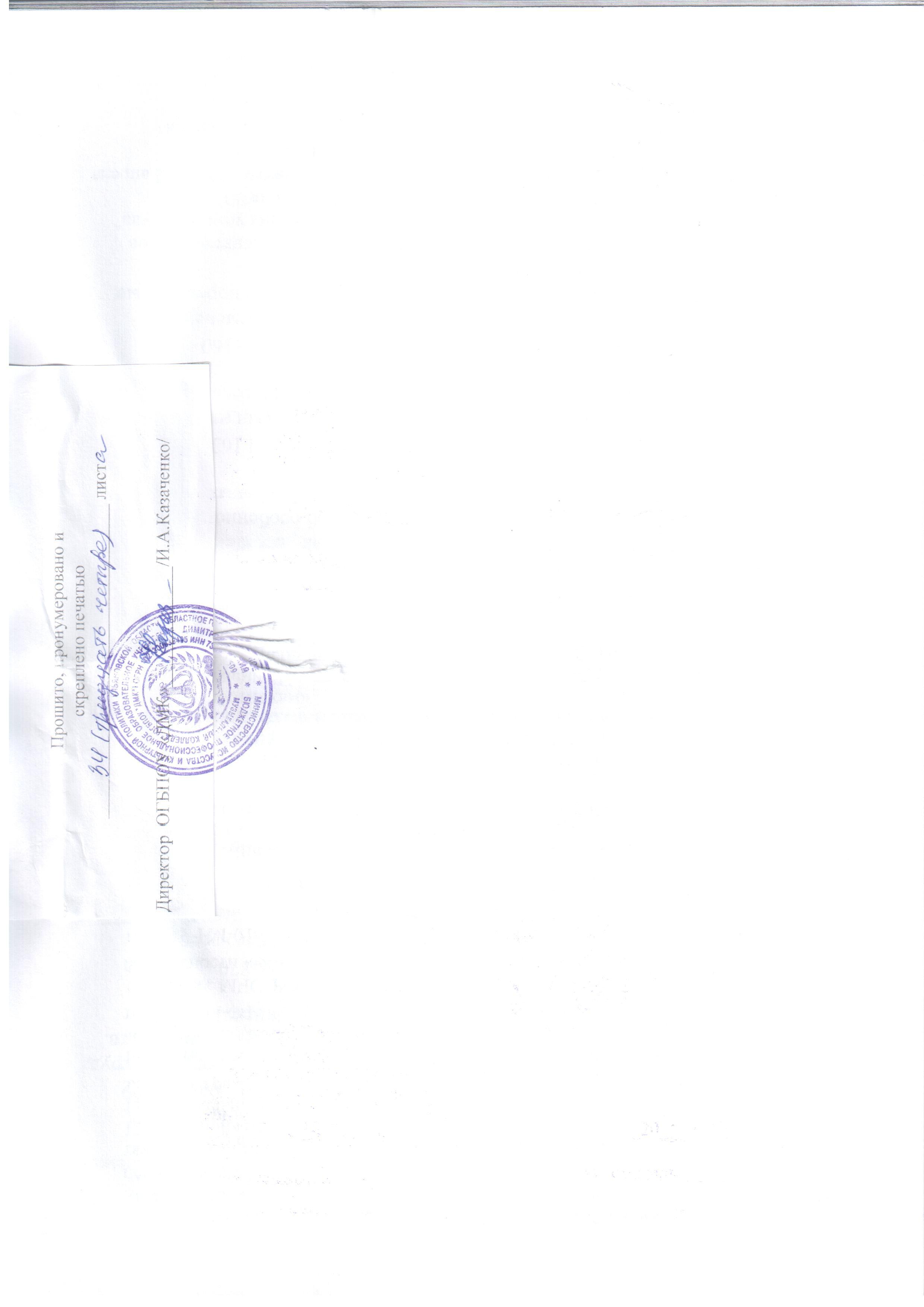 №Тема занятияТема занятияКол-воКто проводитп/часовпА Общий курс1.Раздел 1. Основы охраны трудаРаздел 1. Основы охраны труда3 часаСпециалист по ОТОпасные и вредные производственныефакторы, их классификация.Опасные и вредные производственныефакторы, их классификация.0,5 часа1.1.Опасные и вредные производственныефакторы, их классификация.Опасные и вредные производственныефакторы, их классификация.1.2.Понятие «безопасность труда».Основные задачи безопасности труда.Понятие «безопасность труда».Основные задачи безопасности труда.Понятие «безопасность труда».Основные задачи безопасности труда.Понятие «безопасность труда».Основные задачи безопасности труда.1.3.Понятие «охрана труда». Основнаязадача охраны труда.Понятие «охрана труда». Основнаязадача охраны труда.Понятие «охрана труда». Основнаязадача охраны труда.Понятие «охрана труда». Основнаязадача охраны труда.1.4.Система мероприятий,обеспечивающих безопасность труда.Система мероприятий,обеспечивающих безопасность труда.Система мероприятий,обеспечивающих безопасность труда.Система мероприятий,обеспечивающих безопасность труда.1.5.Трудовое право. Нормативныйдокумент, содержащий нормытрудового права.Трудовое право. Нормативныйдокумент, содержащий нормытрудового права.1 часТрудовое право. Нормативныйдокумент, содержащий нормытрудового права.Трудовое право. Нормативныйдокумент, содержащий нормытрудового права.Трудовое право. Нормативныйдокумент, содержащий нормытрудового права.Трудовое право. Нормативныйдокумент, содержащий нормытрудового права.1.6.Понятие принудительного труда.Запрещение принудительного труда.Понятие принудительного труда.Запрещение принудительного труда.Понятие принудительного труда.Запрещение принудительного труда.Понятие принудительного труда.Запрещение принудительного труда.Трудовой договор. Отличие трудовогодоговора от договоров гражданско-правового характера.Трудовой договор. Отличие трудовогодоговора от договоров гражданско-правового характера.1.7.Трудовой договор. Отличие трудовогодоговора от договоров гражданско-правового характера.Трудовой договор. Отличие трудовогодоговора от договоров гражданско-правового характера.Трудовой договор. Отличие трудовогодоговора от договоров гражданско-правового характера.Трудовой договор. Отличие трудовогодоговора от договоров гражданско-правового характера.1.8.Содержание трудового договора.Правила приема на работу.Содержание трудового договора.Правила приема на работу.Содержание трудового договора.Правила приема на работу.Содержание трудового договора.Правила приема на работу.1.9.Порядок заключения и расторжениятрудового договора.Порядок заключения и расторжениятрудового договора.Порядок заключения и расторжениятрудового договора.Порядок заключения и расторжениятрудового договора.1.10.Рабочее время и время отдыха.Рабочее время и время отдыха.0,5 часаРабочее время и время отдыха.Рабочее время и время отдыха.Виды дисциплинарных взысканий.Порядок применения дисциплинарныхвзысканий.Виды дисциплинарных взысканий.Порядок применения дисциплинарныхвзысканий.1.11.Виды дисциплинарных взысканий.Порядок применения дисциплинарныхвзысканий.Виды дисциплинарных взысканий.Порядок применения дисциплинарныхвзысканий.Виды дисциплинарных взысканий.Порядок применения дисциплинарныхвзысканий.Виды дисциплинарных взысканий.Порядок применения дисциплинарныхвзысканий.1.12.Правила внутреннего трудовогораспорядка.Правила внутреннего трудовогораспорядка.0,5 часаПравила внутреннего трудовогораспорядка.Правила внутреннего трудовогораспорядка.Нормы трудового законодательства,регулирующие применения трудаженщин.Нормы трудового законодательства,регулирующие применения трудаженщин.1.13.Нормы трудового законодательства,регулирующие применения трудаженщин.Нормы трудового законодательства,регулирующие применения трудаженщин.Нормы трудового законодательства,регулирующие применения трудаженщин.Нормы трудового законодательства,регулирующие применения трудаженщин.1.14.Особенности регулировании я трудалиц моложе восемнадцати лет.Особенности регулировании я трудалиц моложе восемнадцати лет.Особенности регулировании я трудалиц моложе восемнадцати лет.Особенности регулировании я трудалиц моложе восемнадцати лет.1.15.Оплата труда в случаях выполненияработы в условиях, отличающихся отнормальных.Оплата труда в случаях выполненияработы в условиях, отличающихся отнормальных.Оплата труда в случаях выполненияработы в условиях, отличающихся отнормальных.Оплата труда в случаях выполненияработы в условиях, отличающихся отнормальных.Оплата труда в случаях выполненияработы в условиях, отличающихся отнормальных.Оплата труда в случаях выполненияработы в условиях, отличающихся отнормальных.1.16.Ответственность сторон за нарушениетрудового законодательства.Ответственность сторон за нарушениетрудового законодательства.0,5 часаОтветственность сторон за нарушениетрудового законодательства.Ответственность сторон за нарушениетрудового законодательства.1.17.Трудовые обязанностиработников по охране труда.2.Раздел 2. Специальные вопросыРаздел 2. Специальные вопросы2 часаСпециалист по ОТобеспечения требований охраны труда иобеспечения требований охраны труда ибезопасности производственнойбезопасности производственнойдеятельностидеятельности2.1.Основные причины производственноготравматизма. Виды производственныхтравм.Основные причины производственноготравматизма. Виды производственныхтравм.0,5 часаОсновные причины производственноготравматизма. Виды производственныхтравм.Основные причины производственноготравматизма. Виды производственныхтравм.Основные причины производственноготравматизма. Виды производственныхтравм.Основные причины производственноготравматизма. Виды производственныхтравм.2.2.Методы защиты от опасных и вредныхпроизводственных факторов.Методы защиты от опасных и вредныхпроизводственных факторов.Методы защиты от опасных и вредныхпроизводственных факторов.Методы защиты от опасных и вредныхпроизводственных факторов.2.3.Основные виды средств коллективнойзащиты.Основные виды средств коллективнойзащиты.Основные виды средств коллективнойзащиты.Основные виды средств коллективнойзащиты.2.4. Безопасность зданий, сооружений,транспортных путей. Безопасность зданий, сооружений,транспортных путей.1 час Безопасность зданий, сооружений,транспортных путей. Безопасность зданий, сооружений,транспортных путей.2.5. Понятие о микроклимате, влияние егофакторов на работников. Меры профилактики отрицательного влияния на здоровье работников. Понятие о микроклимате, влияние егофакторов на работников. Меры профилактики отрицательного влияния на здоровье работников. Понятие о микроклимате, влияние егофакторов на работников. Меры профилактики отрицательного влияния на здоровье работников. Понятие о микроклимате, влияние егофакторов на работников. Меры профилактики отрицательного влияния на здоровье работников. Понятие о микроклимате, влияние егофакторов на работников. Меры профилактики отрицательного влияния на здоровье работников. Понятие о микроклимате, влияние егофакторов на работников. Меры профилактики отрицательного влияния на здоровье работников. Понятие о микроклимате, влияние егофакторов на работников. Меры профилактики отрицательного влияния на здоровье работников. Понятие о микроклимате, влияние егофакторов на работников. Меры профилактики отрицательного влияния на здоровье работников.2.6.Производственное освещение.Производственное освещение.Требования к освещению.Требования к освещению.2.7.Виды излучений и их воздействие наВиды излучений и их воздействие наорганизм человека. Средства и методыорганизм человека. Средства и методызащиты.защиты.2.8.Вибрация и ее воздействие на организмВибрация и ее воздействие на организмчеловека. Средства и методы защиты отчеловека. Средства и методы защиты отвибрации.вибрации.2.9.Охрана труда в служебных помещениях.Охрана труда в служебных помещениях.0,5 часаОхрана труда в служебных помещениях.Охрана труда в служебных помещениях.3.Раздел 3. Социальная защита пострадавшихРаздел 3. Социальная защита пострадавших3 часаСпециалист по ОТна производствена производстве3.1. Общие правовые принципы возмещения причиненного вреда. Общие правовые принципы возмещения причиненного вреда.1,5 часа Общие правовые принципы возмещения причиненного вреда. Общие правовые принципы возмещения причиненного вреда.1,5 часа3.2.Основы обязательного социальногоОсновы обязательного социального1,5 часа страхования от несчастных случаев на страхования от несчастных случаев на1,5 часапроизводстве и профессиональных заболеваний.производстве и профессиональных заболеваний.1,5 часа3.3Порядок назначения и выплата обеспечения поПорядок назначения и выплата обеспечения пострахованию от несчастных случаев на страхованию от несчастных случаев на производстве и профессиональных заболеваний.производстве и профессиональных заболеваний.3.4.Понятие «несчастный случай на производстве»Понятие «несчастный случай на производстве»0,5 часаи  «профессиональное заболевание».и  «профессиональное заболевание».3.5.Учет вины пострадавшего при несчастном Учет вины пострадавшего при несчастном 0,5 часаслучае на производстве.случае на производстве.3.6.Причины профессиональных заболеванийПричины профессиональных заболеваний0,5 часаПричины профессиональных заболеванийПричины профессиональных заболеваний3.7.Порядок расследования и учетапрофессиональных заболеваний.Порядок расследования и учетапрофессиональных заболеваний.Порядок расследования и учетапрофессиональных заболеваний.Порядок расследования и учетапрофессиональных заболеваний.4Раздел 4. Оказание первой помощиРаздел 4. Оказание первой помощи4 часаСпециалист по ОТМедицинский работник 4.1.Требования персонала при оказании первой  помощи.Требования персонала при оказании первой  помощи.0,5 часаТребования персонала при оказании первой  помощи.Требования персонала при оказании первой  помощи.4.2.Оценка состояния пострадавшего.Оценка состояния пострадавшего.Оценка состояния пострадавшего.Оценка состояния пострадавшего.4.3.Первая доврачебная помощь при ранениях,  кровотечениях.Первая доврачебная помощь при ранениях,  кровотечениях.0,5 часаПервая доврачебная помощь при ранениях,  кровотечениях.Первая доврачебная помощь при ранениях,  кровотечениях.4.4.Первая доврачебная помощь при ожогах.Первая доврачебная помощь при ожогах.0,5 часаПервая доврачебная помощь при ожогах.Первая доврачебная помощь при ожогах.4.5.Первая доврачебная помощь при травмах, (переломах, растяжениях связок, вывихах, ушибах и т.п.).Первая доврачебная помощь при травмах, (переломах, растяжениях связок, вывихах, ушибах и т.п.).0,5 часаПервая доврачебная помощь при травмах, (переломах, растяжениях связок, вывихах, ушибах и т.п.).Первая доврачебная помощь при травмах, (переломах, растяжениях связок, вывихах, ушибах и т.п.).Первая доврачебная помощь при травмах, (переломах, растяжениях связок, вывихах, ушибах и т.п.).Первая доврачебная помощь при травмах, (переломах, растяжениях связок, вывихах, ушибах и т.п.).4.6.Способы реанимации при оказании первой помощиСпособы реанимации при оказании первой помощи0,5 часаСпособы реанимации при оказании первой помощиСпособы реанимации при оказании первой помощи4.7.Оказание первой доврачебной помощипострадавшим в ЧС, ДТП, на пожаре. Транспортировка пострадавшего.Оказание первой доврачебной помощипострадавшим в ЧС, ДТП, на пожаре. Транспортировка пострадавшего.0,5 часаОказание первой доврачебной помощипострадавшим в ЧС, ДТП, на пожаре. Транспортировка пострадавшего.Оказание первой доврачебной помощипострадавшим в ЧС, ДТП, на пожаре. Транспортировка пострадавшего.Оказание первой доврачебной помощипострадавшим в ЧС, ДТП, на пожаре. Транспортировка пострадавшего.Оказание первой доврачебной помощипострадавшим в ЧС, ДТП, на пожаре. Транспортировка пострадавшего.2.2.  Методами защиты от воздействия вредных	и опасных производственных факторов являются: